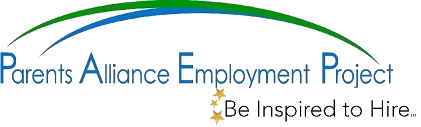 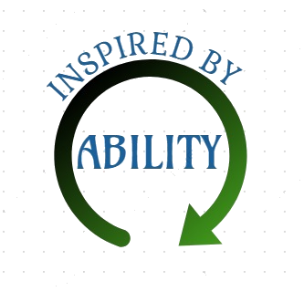 2525 Cabot Drive, Suite 302Lisle, IL 60532www.parents-alliance.org/A job-training program to assist youth with disabilities secure and retain employment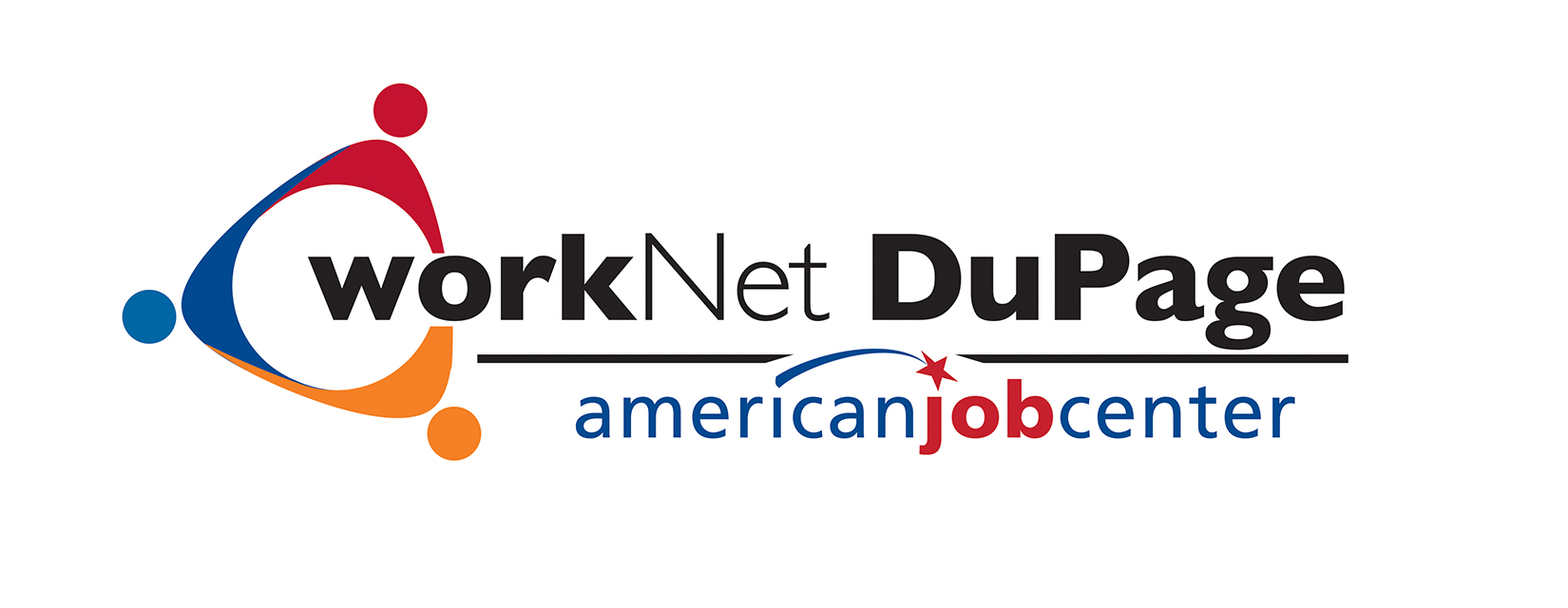 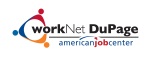 